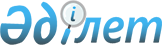 Об утверждении регламентов государственных услуг
					
			Утративший силу
			
			
		
					Постановление акимата Бокейординского района Западно-Казахстанской области от 6 марта 2013 года № 50. Зарегистрировано Департаментом юстиции Западно-Казахстанской области 18 апреля 2013 года № 3261. Утратило силу постановлением акимата Бокейординского района Западно-Казахстанской области от 3 июня 2013 года № 102      Сноска. Утратило силу постановлением акимата Бокейординского района Западно-Казахстанской области от 03.06.2013 № 102      Руководствуясь Законами Республики Казахстан от 23 января 2001 года "О местном государственном управлении и самоуправлении в Республике Казахстан", от 27 ноября 2000 года "Об административных процедурах", акимат района ПОСТАНОВЛЯЕТ:



      1. Утвердить прилагаемые:



      1) регламент государственной услуги "Выдача разрешения на использование земельного участка для изыскательских работ";



      2) регламент государственной услуги "Выдача решения на изменение целевого назначения земельного участка";



      3) регламент государственной услуги "Утверждение землеустроительных проектов по формированию земельных участков";



      4) регламент государственной услуги "Утверждение кадастровой (оценочной) стоимости конкретных земельных участков, продаваемых в частную собственность государством".



      2. Контроль за исполнением настоящего постановления возложить на заместителя акима района Р. М. Зулкашева.



      3. Настоящее постановление вводится в действие по истечении десяти календарных дней после дня первого официального опубликования.      Аким района                      Н. Сабиров

Утверждено

постановлением акимата района

от 6 марта 2013 года № 50 Регламент

государственной услуги

"Выдача разрешения на использование

земельного участка для изыскательских

работ" 

1. Общие положения      1. Настоящий Регламент государственной услуги "Выдача разрешения на использование земельного участка для изыскательских работ" (далее - Регламент) разработан в соответствии с пунктом 4 статьи 9-1 Закона Республики Казахстан от 27 ноября 2000 года "Об административных процедурах".

      2. Государственная услуга "Выдача разрешения на использование земельного участка для изыскательских работ" (далее – государственная услуга) оказывается государственным учреждением "Аппарат акима Бокейординского района" (далее – уполномоченный орган).

      3. Форма оказываемой государственной услуги: не автоматизированная.

      4. Государственная услуга осуществляется на основании Земельного кодекса Республики Казахстан от 20 июня 2003 года и  постановления Правительства Республики Казахстан от 1 ноября 2012 года № 1392 "Об утверждении стандартов государственных услуг, оказываемых Агентством Республики Казахстан по управлению земельными ресурсами и местными исполнительными органами в сфере земельных отношений, геодезии и картографии, и внесении изменений в постановление Правительства Республики Казахстан от 20 июля 2010 года № 745 "Об утверждении реестра государственных услуг, оказываемых физическим и юридическим лицам" (далее – Стандарт).

      5. Информация о государственной услуге располагается на интернет-ресурсе Агентства Республики Казахстан по управлению земельными ресурсами www.auzr.kz, на стендах местного исполнительного органа и опубликовывается в средствах массовой информации на государственном и русском языках.

      Адрес уполномоченного органа: Индекс 090200, Западно-Казахстанская область, Бокейординский район, село Сайхин, улица Т.Жарокова, 31, телефон: 8(71140) 21130, 21544, электронный адрес: akimat_bokeyorda@mail.ru.

      6. Результатом оказания государственной услуги является выдача разрешения на использование земельного участка для изыскательских работ (далее – разрешение) на бумажном носителе либо мотивированный ответ об отказе в предоставлении услуги с указанием причины отказа в письменном виде.

      7. Государственная услуга оказывается физическим и юридическим лицам (далее – получатель государственной услуги). 

2. Порядок оказания государственной услуги      8. Сроки оказания государственной услуги:

      1) с момента сдачи получателем государственной услуги необходимых документов, указанных в пункте 11 Стандарта – 10 рабочих дней;

      2) максимально допустимое время ожидания в очереди при сдаче и получении документов – 30 минут;

      3) максимально допустимое время обслуживания при сдаче и получении документов – 30 минут.

      9. Государственная услуга оказывается бесплатно.

      10. График работы уполномоченного органа: ежедневно с понедельника по пятницу включительно с 9.00 часов до 18.30 часов, перерыв на обед с 13.00 до 14.30 часов, выходные дни: суббота, воскресенья и праздничные дни.Прием осуществляется в порядке очереди без предварительной записи и ускоренного обслуживания.

      11. Государственная услуга оказывается в здании уполномоченного органа. В здании располагаются справочное бюро, кресла ожидания, информационные стенды с образцами заполненных бланков, стойки с бланками заявлений, предусмотрены условия для людей с ограниченными физическими возможностями (пандусы, лифты). 

3. Описание порядка действий

(взаимодействия) в процессе

оказания государственной услуги      12. Для получения государственной услуги получатель государственной услуги сдает документы, определенных в пункте 11 Стандарта.

      13. Сотрудником канцелярии уполномоченного органа получателю государственной услуги выдается расписка о приеме документов, указанных в пункте 11 Стандарта, с указанием:

      1) номера и даты приема заявления;

      2) вида запрашиваемой государственной услуги;

      3) количества и названий приложенных документов;

      4) даты (время) и места выдачи документов;

      5) фамилии, имени, отчества и должности лица, принявшего заявление на оказание государственной услуги.

      14. В предоставлении государственной услуги отказывается в случаях, предусмотренных в пункте 16 Стандарта.

      15. Выдача разрешения осуществляется лично получателю государственной услуги либо по доверенности уполномоченному лицу.

      16. В процессе оказания государственной услуги участвуют следующие структурно-функциональные единицы (далее - СФЕ):

      1) ответственный специалист уполномоченного органа;

      2) руководитель уполномоченного органа.

      17. Текстовое табличное описание последовательности и взаимодействие административных действий (процедур) каждой СФЕ с указанием срока выполнения каждого административного действия (процедуры), приведено в приложении 1 к настоящему Регламенту.

      18. Схема, отражающая взаимосвязь между логической последовательностью административных действий в процессе оказания государственной услуги и СФЕ представлена в приложении 2 к настоящему Регламенту. 

4. Ответственность должностных лиц,

оказывающие государственные услуги      19. За нарушение порядка оказания государственной услуги должностные лица несут ответственность предусмотренную законодательством Республики Казахстан.

Приложение 1

к регламенту государственной

услуги "Выдача разрешения на

использование земельного

участка для изыскательских

работ" Текстовое табличное описание

последовательности и взаимодействие

административных действий (процедур)

каждой СФЕ с указанием срока выполнения

каждого административного действия (процедуры)

Приложение 2

к регламенту государственной

услуги "Выдача разрешения на

использование земельного

участка для изыскательских

работ" Схема, отражающая взаимосвязь

между логической последовательностью

административных действий в процессе

оказания государственной услуги и СФЕ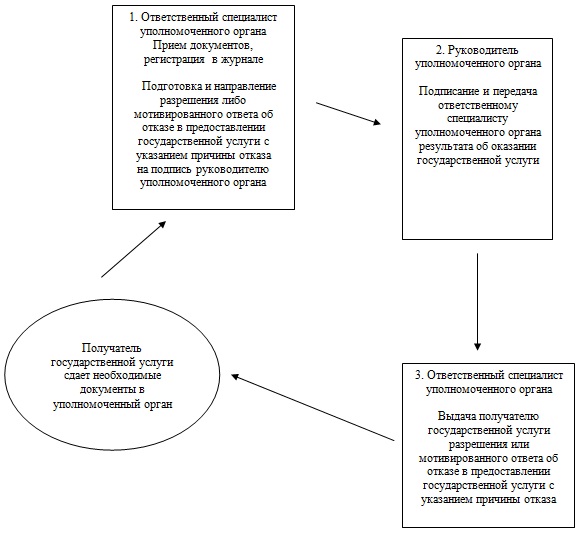 

Утверждено

постановлением акимата района

от 6 марта 2013 года № 50 Регламент

государственной услуги

"Выдача решения на изменение целевого

назначения земельного участка" 

1. Общие положения      1. Настоящий Регламент государственной услуги "Выдача решения на изменение целевого назначения земельного участка" (далее - Регламент) разработан в соответствии с пунктом 4 статьи 9-1 Закона Республики Казахстан от 27 ноября 2000 года "Об административных процедурах".

      2. Государственная услуга "Выдача решения на изменение целевого назначения земельного участка" (далее – государственная услуга) оказывается государственным учреждением "Аппарат акима Бокейординского района" (далее – уполномоченный орган).

      3. Форма оказываемой государственной услуги: не автоматизированная.

      4. Государственная услуга осуществляется на основании Земельного кодекса Республики Казахстан от 20 июня 2003 года и  постановления Правительства Республики Казахстан от 1 ноября 2012 года № 1392 "Об утверждении стандартов государственных услуг, оказываемых Агентством Республики Казахстан по управлению земельными ресурсами и местными исполнительными органами в сфере земельных отношений, геодезии и картографии, и внесении изменений в постановление Правительства Республики Казахстан от 20 июля 2010 года № 745 "Об утверждении реестра государственных услуг, оказываемых физическим и юридическим лицам" (далее – Стандарт).

      5. Информация о государственной услуге располагается на интернет-ресурсе Агентства Республики Казахстан по управлению земельными ресурсами www.auzr.kz, на стендах местного исполнительного органа и опубликовывается в средствах массовой информации на государственном и русском языках.

      Адрес уполномоченного органа: Индекс 090200, Западно-Казахстанская область, Бокейординский район, село Сайхин, улица Т.Жарокова, 31, телефон: 8(71140) 21130, 21544, электронный адрес: akimat_bokeyorda@mail.ru.

      6. Результатом оказания государственной услуги является выдача решения на изменение целевого назначения земельного участка (далее – решение) на бумажном носителе либо мотивированный ответ об отказе в предоставлении государственной услуги с указанием причины отказа в письменном виде.

      7. Государственная услуга оказывается физическим и юридическим лицам (далее – получатель государственной услуги). 

2. Порядок оказания государственной услуги      8. Сроки оказания государственной услуги:

      1) с момента сдачи получателем государственной услуги документов, указанных в пункте 11 Стандарта - 37 календарных дней;

      2) максимально допустимое время ожидания в очереди при сдаче и получении документов - 30 минут;

      3) максимально допустимое время обслуживания при сдаче и получении документов - 30 минут.

      9. Государственная услуга оказывается бесплатно.

      10. График работы уполномоченного органа: ежедневно с понедельника по пятницу включительно с 9.00 часов до 18.30 часов, перерыв на обед с 13.00 до 14.30 часов, выходные дни: суббота, воскресенье и праздничные дни.

      Прием осуществляется в порядке очереди без предварительной записи и ускоренного обслуживания.

      11. Государственная услуга оказывается в здании уполномоченного органа. В здании располагаются справочное бюро, кресла ожидания, информационные стенды с образцами заполненных бланков, стойки с бланками заявлений, предусмотрены условия для людей с ограниченными физическими возможностями (пандусы, лифты). 

3. Описание порядка действий (взаимодействия)

в процессе оказания государственной услуги      12. Для получения государственной услуги получатель государственной услуги сдает документы, определенных в пункте 11 Стандарта.

      13. Сотрудником канцелярии уполномоченного органа получателю государственной услуги выдается расписка о приеме документов, указанных в пункте 11 Стандарта, с указанием:

      1) номера и даты приема заявления;

      2) вида запрашиваемой государственной услуги;

      3) количества и названий приложенных документов;

      4) даты (время) и места выдачи документов;

      5) фамилии, имени, отчества и должности лица, принявшего заявление на оказание государственной услуги.

      14. Решение выдается при личном посещении получателю государственной услуги либо по доверенности уполномоченному лицу.

      15. В предоставлении государственной услуги отказывается в случаях, предусмотренных в пункте 16 Стандарта.

      16. В процессе оказания государственной услуги участвуют следующие структурно-функциональные единицы (далее - СФЕ):

      1) ответственный специалист уполномоченного органа;

      2) руководитель уполномоченного органа.

      17. Текстовое табличное описание последовательности и взаимодействие административных действий (процедур) каждой СФЕ с указанием срока выполнения каждого административного действия (процедуры), приведено в приложении 1 к настоящему Регламенту.

      18. Схема, отражающая взаимосвязь между логической последовательностью административных действий в процессе оказания государственной услуги и СФЕ представлена в приложении 2 к настоящему Регламенту. 

4. Ответственность должностных лиц,

оказывающие государственные услуги      19. За нарушение порядка оказания государственной услуги должностные лица несут ответственность предусмотренную законодательством Республики Казахстан.

Приложение 1

к регламенту

государственной услуги

"Выдача решения на

изменение целевого

назначения земельного

участка" Текстовое табличное описание

последовательности и взаимодействие

административных действий (процедур)

каждой СФЕ с указанием срока выполнения

каждого административного действия (процедуры)

Приложение 2

к регламенту

государственной услуги

"Выдача решения на

изменение целевого

назначения земельного

участка" Схема, отражающая взаимосвязь

между логической последовательностью

административных действий в процессе

оказания государственной услуги и СФЕ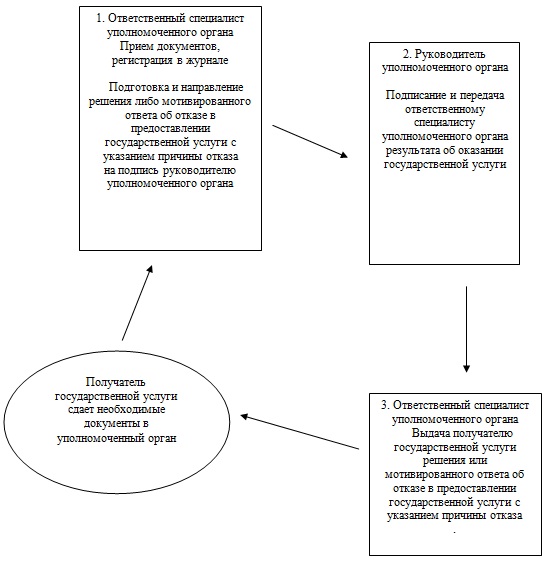 

Утверждено

постановлением акимата района

от 6 марта 2013 года № 50 Регламент

государственной услуги

"Утверждение землеустроительных

проектов по формированию

земельных участков" 

1. Общие положения      1. Настоящий Регламент государственной услуги "Утверждение землеустроительных проектов по формированию земельных участков" (далее - Регламент) разработан в соответствии с пунктом 4 статьи 9-1 Закона Республики Казахстан от 27 ноября 2000 года "Об административных процедурах".

      2. Государственная услуга "Утверждение землеустроительных проектов по формированию земельных участков" (далее – государственная услуга) оказывается государственным учреждением "Отдел земельных отношений Бокейординского района" (далее – уполномоченный орган).

      3. Форма оказываемой государственной услуги: не автоматизированная.

      4. Государственная услуга осуществляется на основании Земельного кодекса Республики Казахстан от 20 июня 2003 года и  постановления Правительства Республики Казахстан от 1 ноября 2012 года № 1392 "Об утверждении стандартов государственных услуг, оказываемых Агентством Республики Казахстан по управлению земельными ресурсами и местными исполнительными органами в сфере земельных отношений, геодезии и картографии, и внесении изменений в постановление Правительства Республики Казахстан от 20 июля 2010 года № 745 "Об утверждении реестра государственных услуг, оказываемых физическим и юридическим лицам" (далее – Стандарт).

      5. Информация о государственной услуге располагается на интернет-ресурсе Агентства Республики Казахстан по управлению земельными ресурсами www.auzr.kz, на стендах уполномоченного органа и опубликовывается в средствах массовой информации на государственном и русском языках.

      Адрес уполномоченного органа: Индекс 090200, Западно-Казахстанская область, Бокейординский района, село Сайхин, улица Т. Жарокова, 5, телефон: 8(71140) 21196, электронный адрес: ozo.2012@mail.ru.

      6. Результатом оказания государственной услуги является утвержденный землеустроительный проект по формированию земельного участка (далее – землеустроительный проект) на бумажном носителе или мотивированный ответ об отказе в предоставлении услуги с указанием причины отказа в письменном виде.

      7. Государственная услуга оказывается физическим и юридическим лицам (далее – получатель государственной услуги). 

2. Порядок оказания государственной услуги      8. Сроки оказания государственной услуги:

      1) с момента сдачи получателем государственной услуги документов, указанных в пункте 11 Стандарта – 7 рабочих дней;

      2) максимально допустимое время ожидания в очереди при сдаче и получении документов – 30 минут;

      3) максимально допустимое время обслуживания при сдаче и получении документов – 30 минут.

      9. Государственная услуга оказывается бесплатно.

      10. График работы уполномоченного органа: ежедневно с понедельника по пятницу включительно с 9.00 часов до 18.30 часов, перерыв на обед с 13.00 до 14.30 часов, выходные дни: суббота, воскресенье и праздничные дни. Прием осуществляется в порядке очереди без предварительной записи и ускоренного обслуживания.

      11. Государственная услуга оказывается в здании уполномоченного органа. В здании располагаются справочное бюро, кресла ожидания, информационные стенды с образцами заполненных бланков, стойки с бланками заявлений, предусмотрены условия для людей с ограниченными физическими возможностями (пандусы, лифты). 

3. Описание порядка действий (взаимодействия)

в процессе оказания государственной услуги      12. Для получения государственной услуги получатель государственной услуги сдает документы, определенных в пункте 11 Стандарта.

      13. Уполномоченным органом получателю государственных услуг выдается расписка о приеме документов, указанных в пункте 11 Стандарта, с указанием:

      1) номера и даты приема запроса;

      2) вида запрашиваемой государственной услуги;

      3) количества и названий приложенных документов;

      4) даты (время) и места выдачи документов;

      5) фамилии, имени, отчества и должности лица, принявшего заявление на оказание государственной услуги.

      14. Утвержденный землеустроительный проект выдается при личном посещении получателю государственной услуги либо по доверенности уполномоченному лицу.

      15. В предоставлении государственной услуги отказывается в случаях, предусмотренных в пункте 16 Стандарта.

      16. В процессе оказания государственной услуги участвуют следующие структурно-функциональной единицы (далее - СФЕ):

      1) ответственный специалист уполномоченного органа;

      2) руководитель уполномоченного органа.

      17. Текстовое табличное описание последовательности и взаимодействие административных действий (процедур) каждой СФЕ с указанием срока выполнения каждого административного действия (процедуры), приведено в приложении 1 к настоящему Регламенту.

      18. Схема, отражающая взаимосвязь между логической последовательностью административных действий в процессе оказания государственной услуги и СФЕ представлена в приложении 2 к настоящему Регламенту. 

4. Ответственность должностных лиц,

оказывающие государственные услуги      19. За нарушение порядка оказания государственной услуги должностные лица несут ответственность предусмотренную законодательством Республики Казахстан.

Приложение 1

к регламенту

государственной

услуги "Утверждение

землеустроительных

проектов по формированию

земельных участков" Текстовое табличное описание

последовательности и взаимодействие

административных действий (процедур)

каждой СФЕ с указанием срока выполнения

каждого административного действия (процедуры)

Приложение 2

к регламенту

государственной

услуги "Утверждение

землеустроительных

проектов по формированию

земельных участков" Схема, отражающая взаимосвязь

между логической последовательностью

административных действий в процессе

оказания государственной услуги и СФЕ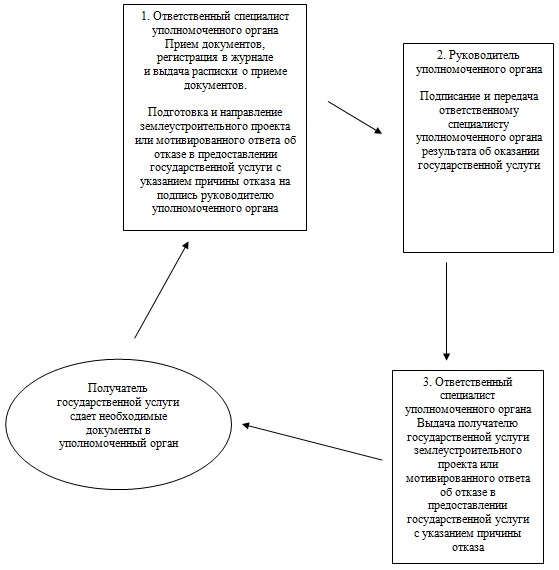 

Утверждено

постановлением акимата района

от 6 марта 2013 года № 50 Регламент государственной услуги

"Утверждение кадастровой (оценочной)

стоимости конкретных земельных участков,

продаваемых в частную собственность

государством" 

1. Общие положения      1. Настоящий Регламент государственной услуги "Утверждение кадастровой (оценочной) стоимости конкретных земельных участков, продаваемых в частную собственность государством" (далее - Регламент) разработан в соответствии с пунктом 4 статьи 9-1 Закона Республики Казахстан от 27 ноября 2000 года "Об административных процедурах".

      2. Государственная услуга "Утверждение кадастровой (оценочной) стоимости конкретных земельных участков, продаваемых в частную собственность государством" (далее – государственная услуга) оказывается государственным учреждением "Отдел земельных отношений Бокейординского района" (далее – уполномоченный орган).

      3. Форма оказываемой государственной услуги: не автоматизированная.

      4. Государственная услуга оказывается на основании Земельного кодекса Республики Казахстан от 20 июня 2003 года и постановления Правительства Республики Казахстан от 1 ноября 2012 года № 1392 "Об утверждении стандартов государственных услуг, оказываемых Агентством Республики Казахстан по управлению земельными ресурсами и местными исполнительными органами в сфере земельных отношений, геодезии и картографии, и внесении изменений в постановление Правительства Республики Казахстан от 20 июля 2010 года № 745 "Об утверждении реестра государственных услуг, оказываемых физическим и юридическим лицам" (далее - Стандарт).

      5. Информация о государственной услуге располагается на интернет-ресурсе Агентства Республики Казахстан по управлению земельными ресурсами www.auzr.kz, на стендах уполномоченного органа и опубликовывается в средствах массовой информации на государственном и русском языках.

      Адрес уполномоченного органа: Индекс 090200, Западно-Казахстанская область, Бокейординский район, село Сайхин, улица Т.Жарокова, 5, телефон: 8(71140) 21196, электронный адрес: ozo.2012@mail.ru.

      6. Результатом оказания государственной услуги является утвержденный акт кадастровой (оценочной) стоимости земельного участка на бумажном носителе или мотивированный ответ об отказе в предоставлении государственной услуги с указанием причины отказа, в письменном виде.

      7. Государственная услуга оказывается физическим и юридическим лицам (далее – получатель государственной услуги). 

2. Порядок оказания государственной услуги      8. Срок оказания государственной услуги:

      1) с момента сдачи получателем государственной услуги документов, указанных в пункте 11 Стандарта – 3 рабочих дня;

      2) максимально допустимое время ожидания в очереди при сдаче и получении документов – 30 минут;

      3) максимально допустимое время обслуживания при сдаче и получении документов – 30 минут.

      9. Государственная услуга оказывается бесплатно.

      10. График работы уполномоченного органа, ежедневно с понедельника по пятницу включительно с 9.00 часов до 18.30 часов, с обеденным перерывом с 13.00 часов до 14.30 часов, кроме выходных (суббота, воскресенье) и праздничных дней. Прием осуществляется в порядке очереди без предварительной записи и ускоренного обслуживания.

      11. Государственная услуга оказывается в здании уполномоченного органа. В зале располагаются справочное бюро, кресла ожидания, информационные стенды с образцами заполненных бланков, стойки с бланками заявлений, предусмотрены условия для людей с ограниченными физическими возможностями (пандусы, лифты). 

3. Описание порядка действий (взаимодействия)

в процессе оказания государственной услуги      12. Для получения государственной услуги получатель государственной услуги представляет документы, определенных в пункте 11 Стандарта.

      13. Уполномоченным органом получателю государственной услуги выдается расписка о приеме документов, указанных в пункте 11 Стандарта, с указанием:

      1) номера и даты приема запроса;

      2) вида запрашиваемой государственной услуги;

      3) количества и названий приложенных документов;

      4) даты (время) и места выдачи документов;

      5) фамилии, имени, отчества и должности лица, принявшего заявление на оказание государственной услуги.

      14. Утвержденный акт кадастровой (оценочной) стоимости земельного участка выдается при личном посещении получателю государственной услуги, либо по доверенности уполномоченному лицу.

      15. В предоставлении государственной услуги отказывается в случаях, предусмотренных в пункте 16 Стандарта.

      16. В процессе оказания государственной услуги участвуют следующие структурно-функциональные единицы (далее - СФЕ):

      1) ответственный специалист уполномоченного органа;

      2) руководитель уполномоченного органа.

      17. Текстовое табличное описание последовательности и взаимодействие административных действий (процедур) каждой СФЕ с указанием срока выполнения каждого административного действия (процедуры), приведено в приложении 1 к настоящему Регламенту.

      18. Схема, отражающая взаимосвязь между логической последовательностью административных действий в процессе оказания государственной услуги и СФЕ представлена в приложении 2 к настоящему Регламенту. 

4. Ответственность должностных лиц,

оказывающих государственные услуги      19. За нарушение порядка оказания государственной услуги должностные лица несут ответственность предусмотренную законодательством Республики Казахстан.

Приложение 1

к регламенту

государственной услуги

"Утверждение кадастровой

(оценочной) стоимости

конкретных земельных

участков, продаваемых

в частную собственность

государством" Текстовое табличное описание

последовательности и взаимодействие

административных действий (процедур)

каждой СФЕ с указанием срока выполнения

каждого административного действия (процедуры)

Приложение 2

к регламенту

государственной услуги

"Утверждение кадастровой

(оценочной) стоимости

конкретных земельных

участков, продаваемых

в частную собственность

государством" Схема, отражающая взаимосвязь

между логической последовательностью

административных действий в процессе

оказания государственной услуги и СФЕ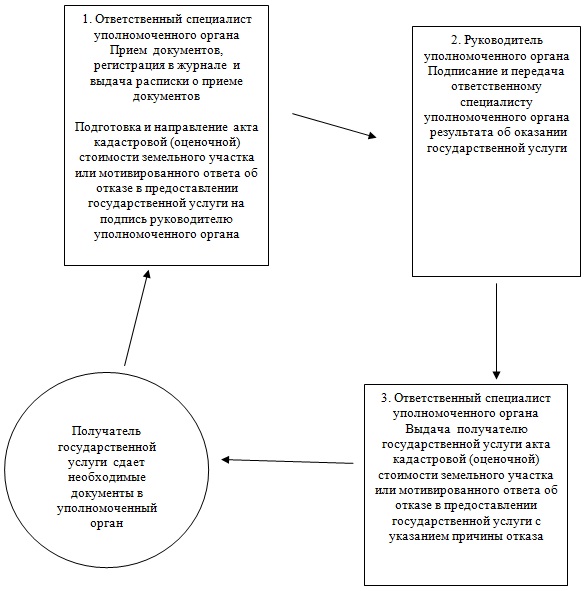 
					© 2012. РГП на ПХВ «Институт законодательства и правовой информации Республики Казахстан» Министерства юстиции Республики Казахстан
				№ действия (хода, потока работ)№ действия (хода, потока работ)СФЕ 1

Ответственный специалист уполномоченного органаСФЕ 2

Руководитель уполномоченного органаДействие № 1

Прием документов, регистрация в журналеДействие № 1

Подписание и передача ответственному

специалисту

уполномоченного органа результата об оказании государственной услугиДействие № 2

Подготовка и направление разрешения либо мотивированного ответа

об отказе в предоставлении

государственной услуги с указанием причины отказа

на подпись руководителю уполномоченного органаДействие № 1

Подписание и передача ответственному

специалисту

уполномоченного органа результата об оказании государственной услугиДействие № 3

Выдача получателю государственной услуги разрешения или мотивированного ответа

об отказе в предоставлении

государственной услуги с указанием причины отказа Действие № 1

Подписание и передача ответственному

специалисту

уполномоченного органа результата об оказании государственной услугиСроки оказания государственной услуги:

с момента сдачи получателем государственной услуги необходимых документов, указанных в

пункте 11 Стандарта – 10 рабочих дней.Сроки оказания государственной услуги:

с момента сдачи получателем государственной услуги необходимых документов, указанных в

пункте 11 Стандарта – 10 рабочих дней.№ действия (хода, потока работ)№ действия (хода, потока работ)СФЕ 1

Ответственный специалист уполномоченного органаСФЕ 2

Руководитель уполномоченного органаДействие № 1

Прием документов,

регистрация в журналеДействие № 1

Подписание и передача ответственному

специалисту

уполномоченного органа результата об оказании государственной услугиДействие № 2

Подготовка и направление решения либо

мотивированного

ответа об отказе в

предоставлении государственной услуги с указанием причины отказа

на подпись руководителю уполномоченного органаДействие № 1

Подписание и передача ответственному

специалисту

уполномоченного органа результата об оказании государственной услугиДействие № 3

Выдача получателю государственной услуги решения или

мотивированного

ответа об отказе в

предоставлении государственной услуги с указанием причины отказаДействие № 1

Подписание и передача ответственному

специалисту

уполномоченного органа результата об оказании государственной услугиСроки оказания государственной услуги:

с момента сдачи получателем государственной услуги документов, указанных в пункте 11 Стандарта - 37 календарных днейСроки оказания государственной услуги:

с момента сдачи получателем государственной услуги документов, указанных в пункте 11 Стандарта - 37 календарных дней№ действия (хода, потока работ)№ действия (хода, потока работ)СФЕ 1

Ответственный специалист уполномоченного органаСФЕ 2

Руководитель уполномоченного органаДействие № 1

Прием документов,

регистрация в журнале и выдача расписки о приеме документовДействие № 1

Подписание и передача ответственному

специалисту

уполномоченного органа

результата об оказании государственной услугиДействие № 2

Подготовка и направление землеустроительного проекта или мотивированного ответа

об отказе в предоставлении государственной услуги с указанием причины отказа

на подпись руководителю

уполномоченного органаДействие № 1

Подписание и передача ответственному

специалисту

уполномоченного органа

результата об оказании государственной услугиДействие № 3

Выдача получателю государственной услуги землеустроительного проекта или мотивированного ответа

об отказе в предоставлении

государственной услуги с указанием причины отказаДействие № 1

Подписание и передача ответственному

специалисту

уполномоченного органа

результата об оказании государственной услугиСроки оказания государственной услуги:

с момента сдачи получателем государственной услуги документов, указанных в пункте 11 Стандарта – 7

рабочих днейСроки оказания государственной услуги:

с момента сдачи получателем государственной услуги документов, указанных в пункте 11 Стандарта – 7

рабочих дней№ действия (хода, потока работ)№ действия (хода, потока работ)СФЕ 1

Ответственный специалист уполномоченного органаСФЕ 2

Руководитель

уполномоченного органаДействие № 1

Прием документов,

регистрация в журнале и

выдача расписки о приеме документовДействие № 1

Подписание и передача ответственному

специалисту

уполномоченного органа результата об оказании государственной услугиДействие № 2

Подготовка и направление

акта кадастровой

(оценочной) стоимости земельного участка

или мотивированный ответ

об отказе в предоставлении государственной услуги с указанием причины отказа

на подпись руководителю уполномоченного органаДействие № 1

Подписание и передача ответственному

специалисту

уполномоченного органа результата об оказании государственной услугиДействие № 3

Выдача получателю государственной услуги акта

кадастровой (оценочной) стоимости земельного

участка или мотивированного

ответа об отказе в предоставлении государственной услуги с указанием причины отказаДействие № 1

Подписание и передача ответственному

специалисту

уполномоченного органа результата об оказании государственной услугиСрок оказания государственной услуги:

с момента сдачи получателем государственной услуги документов, указанных в пункте 11 Стандарта – 3 рабочих дня;Срок оказания государственной услуги:

с момента сдачи получателем государственной услуги документов, указанных в пункте 11 Стандарта – 3 рабочих дня;